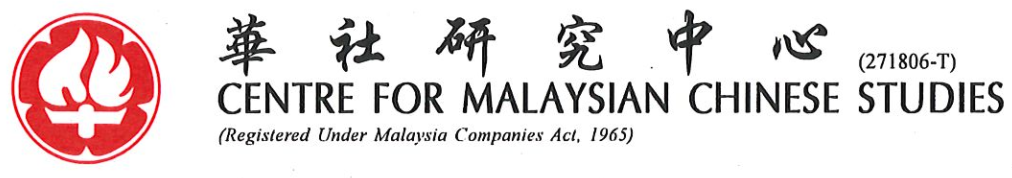 2021年第五届马来西亚华人研究国际双年会视讯会议与会回执The Fifth Biennial International Conference on Malaysian Chinese Studies 2021 (Webinar)Reply Slip 请于2021年3月15日以前将本回执电邮至：Please submit the completed reply slip by no later than 15 March 2021 to: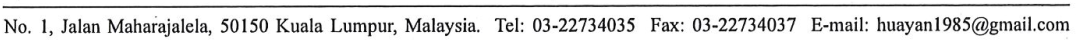 chiangbowei@gmail.com   或or   huayan1985@gmail.com姓名Name性别Gender单位Organization职称Position地址Address电话Tel电邮E-mail题目Topic摘要Abstract关键词Keywords